2018年度四年级组语文期末测验情况分析试卷的基本特点本次语文试卷的总分是100分，试题一共有四大题，第一项对学生的基础知识，字、词、句的掌握和运用情况进行了检测与考查；第二项是语言积累与运用部分，着重考察了学生对课文内容的理解和掌握情况，包括课文中出现的成语、古诗词、以及课文中要求背诵的部分，并且引导学生关注社会现象，语文新课程标准中强调构建开放而又有活力的语文课堂，在在本张试卷中得以体现；第三部分是阅读理解，考察了学生的解释、伸展、创意、整合能力，培养学生的语感和整体把握的能力；第四项是习作表达，作文难度适中，试题突出了作文训练的侧重点，培养学生平时能够留心观察周围事物，能够正确的理解和运用祖国语言文字能力，发展思维了学生的思维，此题是学生综合语文素养的体现。二、质量分析(一)四年级总体情况及格率：96.13%；优秀率：60.65%；平均分84.16。    (二)试卷各部分得分率统计(三)各分数段人数比例(四)各类题型成效分析　（一）基础知识部分1看拼音写词语这类题得分率比较高，只要平时用心，很少会出错，在复习阶段，我们有专门的词语复习项目，应该说大部分比较的扎实，错误率较多的是“捐献”“丘陵”“繁衍”这三个词，其中“献”左右会写反，“丘陵”整个词语不会拼不会写，“衍”左右会写反。对于这些基础薄弱的学生还应该让他们多练习，加强拼音的练习。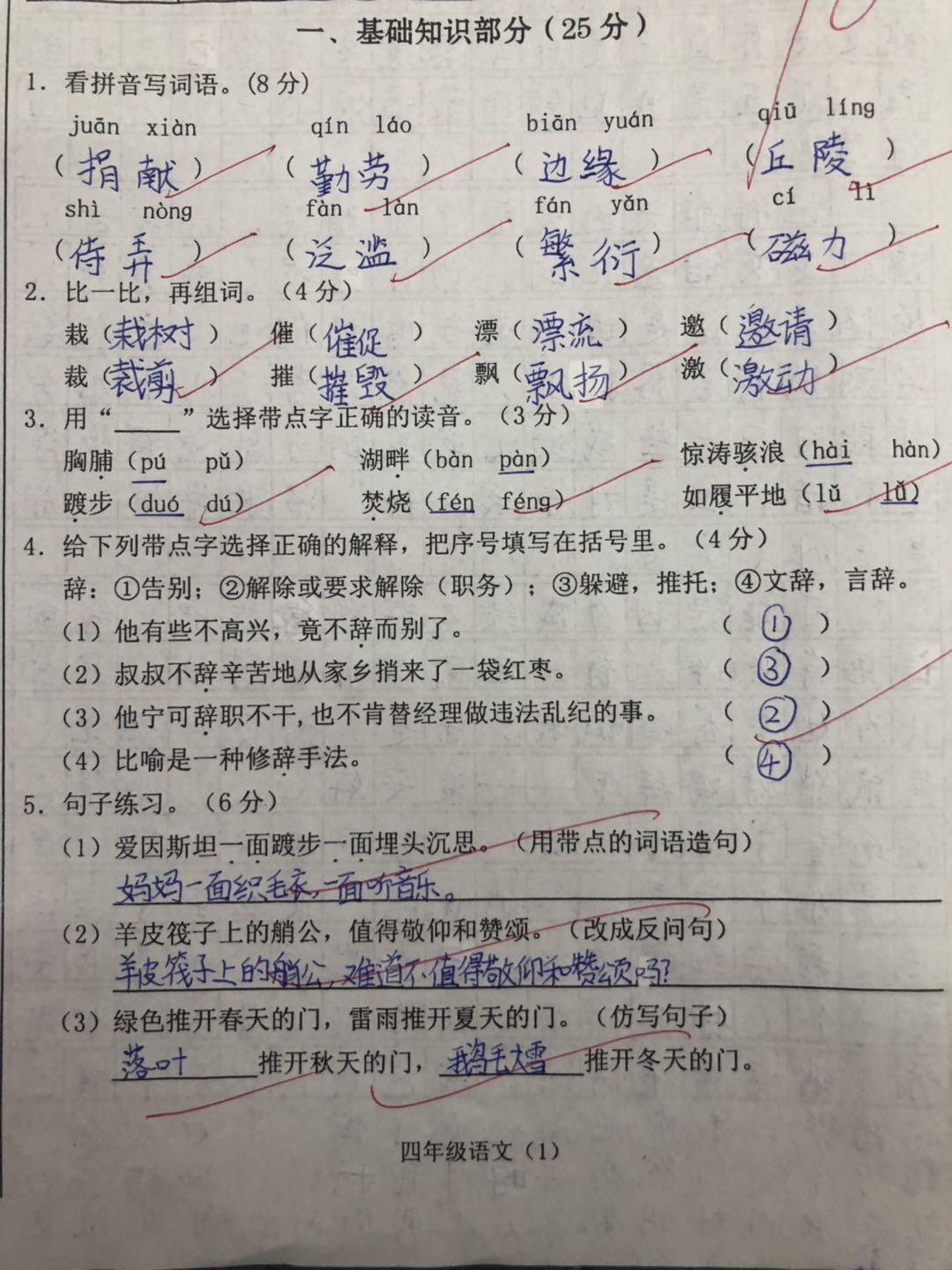 2.选择题这道题既考察了学生课外的知识量，相近的词该怎么组词，其中“裁”“催”“摧”三个字错误率高，很多学生这三个字不知道如何组词，还有一部分学生虽然知道怎么组词，但是写的却是错别字，说明还是平时积累词语少。给带点字选择正确的读音 第三题是测试学生对于拼音的了解程度。其中“胸脯”的“脯”很多学生分不清到底是第二声还是第三声；“焚烧”的“焚”分不清前鼻音和后鼻音，错误率高，“如履平地”的“履”虽然学生知道怎么读，但是拼音却不会，平时还是要多加练习。给带点字选择正确的解释这类题目大部分学生都能选对，小部分学生对于这个字的解释分不清，无法对号入座。句子练习这道题目是让学生学会自己组织语言的能力，大部分学生都能答对，错误点集中在把陈述句改成反问句，这种类型题目上课练习过很多次，这些错误的学生说明以后还要多加练习。(二)、语言积累与运用部分1、第1和第2小题是关于成语和课文中诗句的默写，其实就是增加学生的积累，在平时的教学中我们也经常默写，一些字如藏踪迹、还有莓苔这个词较容易写错，给句子选择正确的成语填进去，有的学生不理解意思瞎搭配。默写这是上课经常会要求的，但是有的同学掌握的还不够牢固。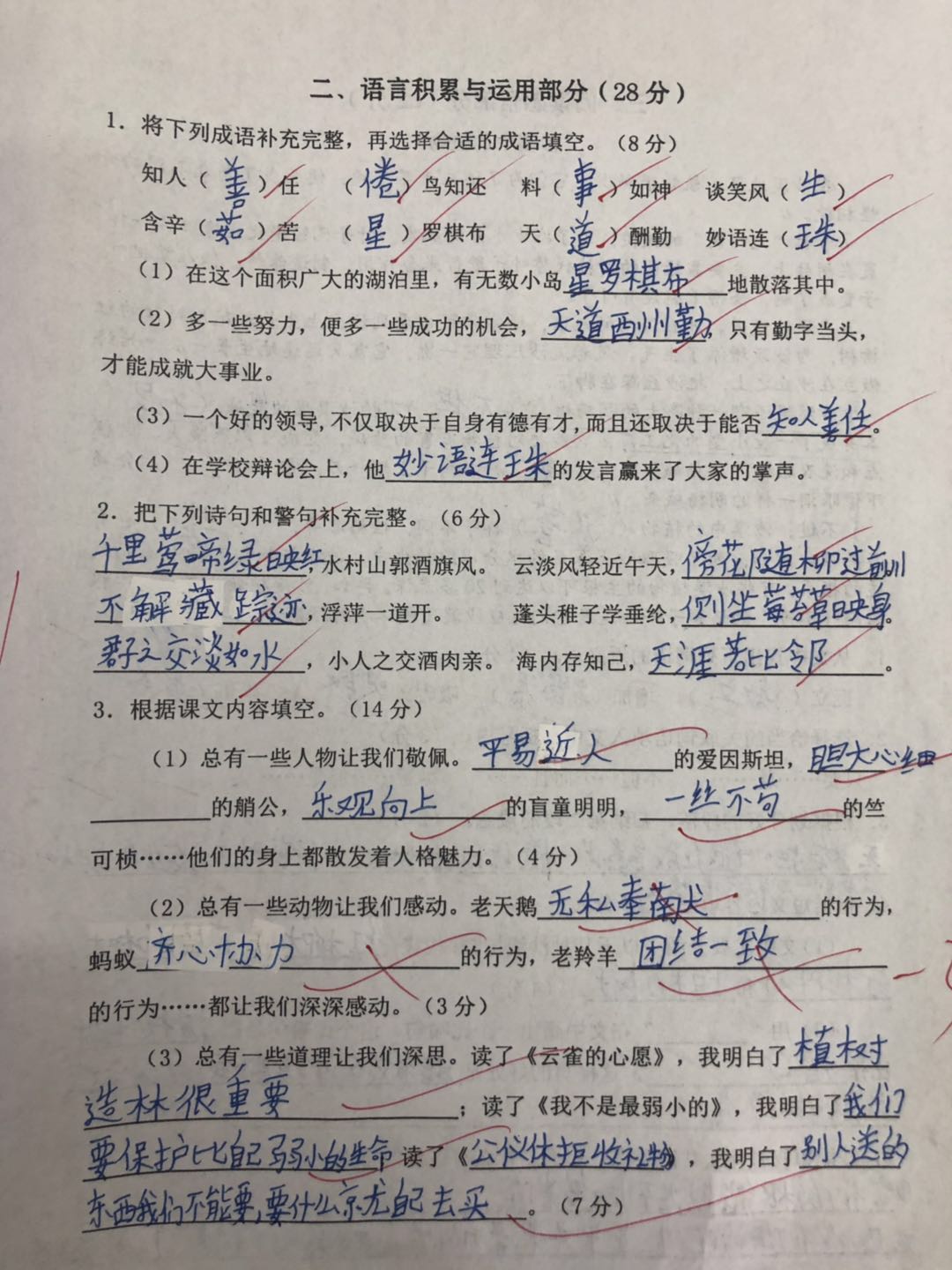 2、第3和第4题是是通过课文写人物的品质，动物的行为，以及懂得的道理。其中错误率最高的是写动物的行为这题，大部分学生审题不清，让学生写动物的行为，他们写成动物有哪些品质，导致3分全扣。以后做题目一定要提醒学生认真审题。(三)阅读感悟部分1、阅读部分失分较多，对于词语的理解感觉还是不太到位，对于很多同学都答不出来，所以平时要加强阅读，对于受到的启发，一些同学答不出来，或者答不到点上，所以平时要一篇带多篇的阅读，扩大学生的阅读量。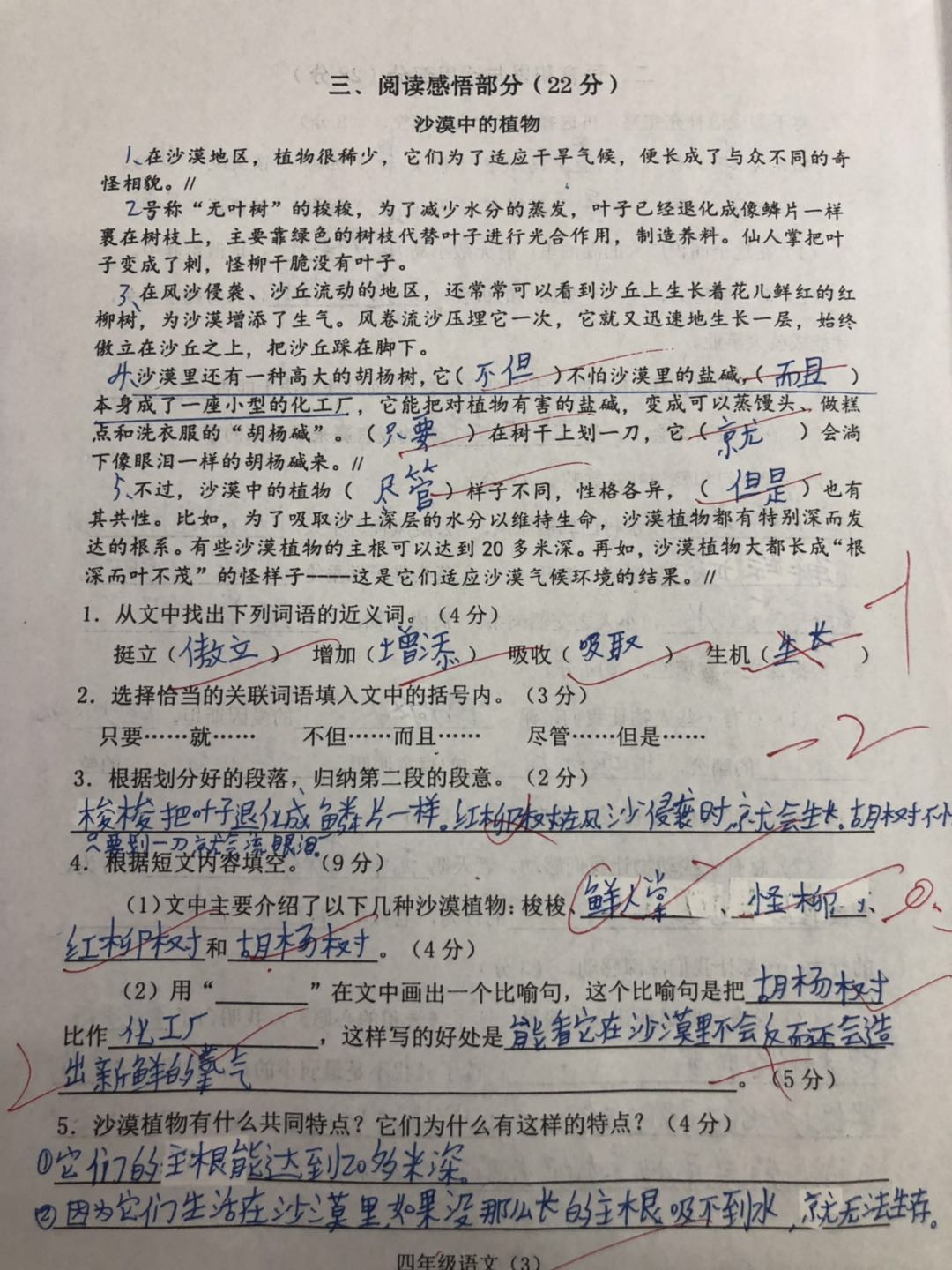 2、第三题概括段意大部分同学都能答对对，第四题中第1小题第4题中的第1小题让学生找出文章主要介绍了几种植物，这是从文章中去找答案，很多学生找不到要点，一部分学生找到答案但是写的是错别字，失误率高。第4题中的第2小题，让学生画一句比喻句，很多学生句子找对了，但是把什么比作什么，很多学生都写错了，而且比喻句的作用上课讲过，大部分学生还是不会，错误率高。 (四)习作表达部分1、从习作上可以看出，平时要加强书写，作文分层比较的明显，多的扣十来分，少的都不扣分，基础好的同学能抓住要点，进行描写，基础较差的同学语句都不通顺，以后在作文教学中要进行片段的描写，把作文的难度缩小，让孩子们喜欢上写作，从而缩小作文的差距。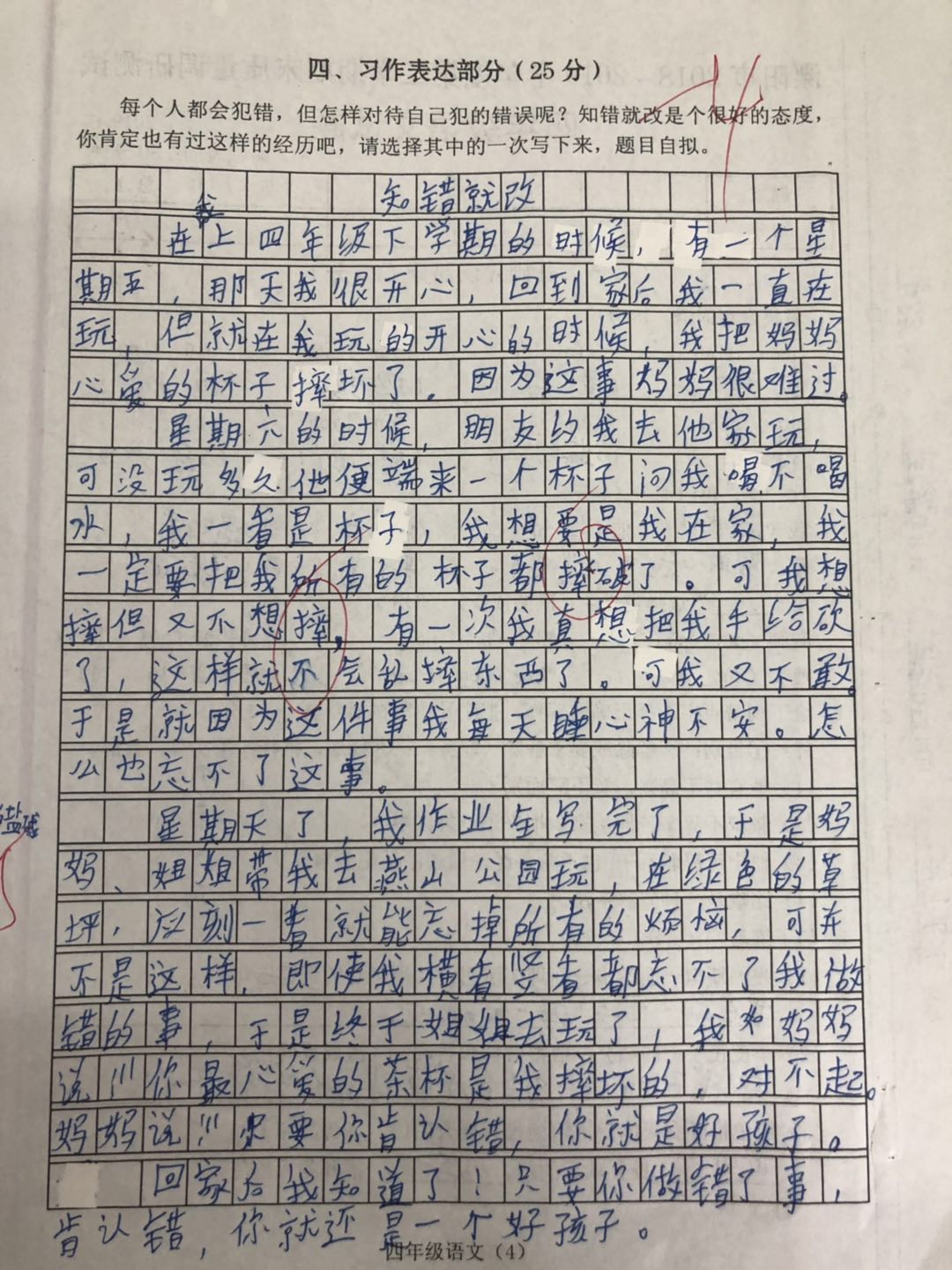 总体来说，这张试卷难度适中，符合学生的认知水平。教学主要问题透析与对策建议（1）课外积累不够。从学生的卷面来看学生的课外积累是不够的，学生缺乏课外的阅读，平时要减少抄抄写写的机械题，留下大量的时间让孩子阅读，在阅读中积累，在阅读中感悟，这样无形中就会提高写作和阅读理解能力。
(2)综合能力薄弱。由于平时学生的生活实践较少，导致学生对综合性较强试题缺乏独立分析能力，失分较多。所以学生要广泛联系生活实际，让童年有声有色。
(3)作文能力欠佳。
本次质量检测作文素材虽都来源于学生的生活，但由于学生基本功不够扎实，空话、套话、假话太多，童真、童趣体现不够。可见在这方面，学生还是较为薄弱。在今后的教学中更应加强对学生作文的训练训练。
(4)书写不规范。
从整体卷面看，学生的书写情况不容乐观。书写不够端正，字体潦草不规范。
四、 改进措施
通过这次素质检测，看到了学生们的进步，也很好地反观了教师们的教学情况，有欣喜也有不足和遗憾。为进一步加强下一学段的教学，采取如下教学措施：1.加强写字要求，严格要求，扎实训练坚持不懈，要让学生把字写正确、工整和规范。2.继续加强基础知识、基本技能训练，为了学生的今后发展，必须打好基础。从课堂教学的精细化入手，强化教学的各个环节，深入钻研教材，改进教学方法，注重学习指导。3.重视语言积累，重视过程评价。强调平时对“优美词句”“成语”“名言警句”“优秀诗文”等汉语言精华的积累，并激励学生在广泛的课外阅读中积累。4.作文教学是今后长期努力抓的工作。平时加大写作能力及写作兴趣的培养。教会他们观察事物，创设写作氛围，提供写作素材。针对个别学生表达方式单一，相似的问题，鼓励学生进行个性化的表达，写出真情实感。平时还要多练习审题。作文书写要规范、整齐。5.抓好学困生转化。通过等级比例，可以看出学困生与优秀生差别很大，班级就是因为这个别学生而影响整个班级的成绩。题型基础知识部分语言积累与运用部分阅读感悟部分习作表达部分得分率89%87%79%82%分数段100分99-9089-8584-7574-6059-5049-4039-0155052483415222占比%033.530.9  21.99.71.31.91.9